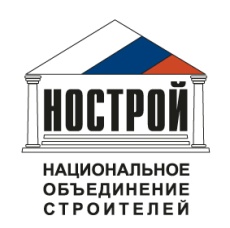 Рекомендации по осуществлению процедуры реорганизации в форме присоединения и(или) ликвидации некоммерческих организаций, приобретших статус саморегулируемых организаций основанных на членстве лиц, осуществляющих строительство, реконструкцию или ремонт объектов капитального строительстваМосква 2016ВведениеНастоящие рекомендации направлены на оказание методической помощи в случае реорганизации в форме присоединения или прекращения деятельности некоммерческих организаций, приобретших статус саморегулируемой организации, основанной на членстве лиц, осуществляющих строительство, реконструкцию, капитальный ремонт объектов капитального строительства (далее – строительство). 1 Область применения 1.1  Настоящие рекомендации определяют действия органов управления саморегулируемой организации, основанных на членстве лиц, осуществляющих строительство, направленные на ликвидацию саморегулируемой организации или реорганизацию в форме присоединения. 1.2 Положения настоящих рекомендаций предназначены для применения саморегулируемыми организациями, основанными на членстве лиц, осуществляющих строительство (далее – СРО). Термины, определения, сокращения: Саморегулируемая организация (СРО 1) – некоммерческая организация приобретшая статус саморегулируемой организации, основанной на членстве лиц, осуществляющих строительство, к которой присоединяется(ются) СРО 2 (СРО 3,…);Саморегулируемая организация (СРО 2, СРО 3, …) – некоммерческая организация приобретшая статус саморегулируемой организации, основанной на членстве лиц, осуществляющих строительство, которое(ые) присоединяется(ются) к СРО 1;ТК РФ – Трудовой кодекс Российской Федерации;Федеральный закон от 08.08.2001 № 129-ФЗ – Федеральный закон от 08.08.2001 № 129-ФЗ «О государственной регистрации юридических лиц и индивидуальных предпринимателей»;ГК РФ – Гражданский кодекс Российской Федерации;НК РФ – Налоговый кодекс Российской Федерации;Федеральный закон от 03.07.2016 № 372-ФЗ – Федеральный закон от 03.07.2016 № 372-ФЗ «О внесении изменений в Градостроительный кодекс Российской Федерации и отдельные законодательные акты Российской Федерации»;Приказ ФНС России от 25.01.2012 № ММВ-7-6/25@ – Приказ ФНС России от 25.01.2012 № ММВ-7-6/25@ «Об утверждении форм и требований к оформлению документов, представляемых в регистрирующий орган при государственной регистрации юридических лиц, индивидуальных предпринимателей и крестьянских (фермерских) хозяйств». Таблица №1Общий порядок проведения процедур.Таблица №2Правовое регулирование реорганизации саморегулируемых организаций с учетом особенностей, установленных Градостроительным кодексом Российской Федерации.Таблица №3Порядок действий саморегулируемой организации при реорганизации.Таблица №4Правовое регулирование ликвидации саморегулируемых организаций с учетом особенностей, установленных Градостроительным кодексом Российской Федерации.Таблица №5Порядок действий саморегулируемой организации при ликвидации.Выводы и рекомендации:1. Процесс реорганизации достаточно трудоемкий и продолжительный по времени. На практике срок с момента принятия решения о реорганизации до окончания процедуры реорганизации может составлять от 110 до 130 дней. Рекомендуется начать процесс реорганизации в сентябре - октябре 2016 года, в целях принятия решения о присоединении до 1 марта и завершения процедуры до 01.04. 2017, при необходимости это позволит иметь временной запас для приведения документов СРО в соответствие с требованиями ГрК РФ, вступающими в силу с 01.07.2017;  2. При выборе СРО необходимо провести тщательный анализ документов, осуществить проверку наличия, состояния и размещения компенсационного фонда. При недостатке средств компенсационного фонда у членов каждой из реорганизованных СРО может возникнуть необходимость пополнения компенсационного фонда за счет средств всех членов реорганизованных СРО. Также необходимо проверить соответствие документов членов присоединяемой СРО 2 требованиям СРО 1, в которую такие члены будут вступать.  Согласно ч. 8 ст. 6 Федерального закона от 03.07.2016 
№ 372-ФЗ члены присоединенной саморегулируемой организации имеют право на членство в реорганизованной саморегулируемой организации, при условии их соответствия требованиям, установленным такой саморегулируемой организацией к своим членам.Способ достижения результатаОбщий порядок проведенияСрок проведения Членство СРОСредства КФ и иное имущество1.Реорганизация в форме присоединенияпо Федеральному закону № 372-ФЗ 1.  Некоммерческие организации, имеющие статус саморегулируемых организаций, до 01.03.2017 вправе принять решения о реорганизации в форме присоединения одной некоммерческой организации, имеющей статус саморегулируемой организации определенного вида (далее - присоединенная саморегулируемая организация), к другой некоммерческой организации, имеющей статус саморегулируемой организации такого же вида, в порядке, установленном законодательством Российской Федерации, с учетом особенностей, установленных ч. 8 ст. 33 Федерального закона «О введении в действие Градостроительного кодекса Российской Федерации».При реорганизации некоммерческой организации, имеющей статус саморегулируемой организации, в форме присоединения к ней другой некоммерческой организации, имеющей статус саморегулируемой организации, первая из них считается реорганизованной (далее - реорганизованная саморегулируемая организация) с момента внесения в единый государственный реестр юридических лиц записи о прекращении деятельности присоединенной саморегулируемой организации. Реорганизованная саморегулируемая организация из государственного реестра саморегулируемых организаций не исключается и в десятидневный срок со дня завершения реорганизации обязана направить письменное уведомление в Национальное объединение саморегулируемых организаций, членом которого такая саморегулируемая организация является, о необходимости изменения сведений о ней в государственном реестре саморегулируемых организаций. К уведомлению прилагаются копии документов, подтверждающих внесение в единый государственный реестр юридических лиц записи о прекращении деятельности присоединенной саморегулируемой организации.2. Юридическое лицо в течение трех рабочих дней после даты принятия решения о его реорганизации обязано в письменной форме сообщить в регистрирующий орган о начале процедуры реорганизации, в том числе о форме реорганизации, с приложением решения о реорганизации. В случае участия в реорганизации двух и более юридических лиц такое уведомление направляется юридическим лицом, последним принявшим решение о реорганизации либо определенным решением о реорганизации. На основании этого уведомления регистрирующий орган в срок не более трех рабочих дней вносит в единый государственный реестр юридических лиц запись о том, что юридическое лицо (юридические лица) находится (находятся) в процессе реорганизации.Реорганизуемое юридическое лицо после внесения в единый государственный реестр юридических лиц записи о начале процедуры реорганизации дважды с периодичностью один раз в месяц помещает в средствах массовой информации, в которых опубликовываются данные о государственной регистрации юридических лиц, уведомление о своей реорганизации. В случае участия в реорганизации двух и более юридических лиц уведомление о реорганизации опубликовывается от имени всех участвующих в реорганизации юридических лиц юридическим лицом, последним принявшим решение о реорганизации либо определенным решением о реорганизации. В уведомлении о реорганизации указываются сведения о каждом участвующем в реорганизации, создаваемом (продолжающем деятельность) в результате реорганизации юридическом лице, форма реорганизации, описание порядка и условий заявления кредиторами своих требований, иные сведения, предусмотренные федеральными законами. Реорганизуемое юридическое лицо в течение пяти рабочих дней после даты направления уведомления о начале процедуры реорганизации в орган, осуществляющий государственную регистрацию юридических лиц, в письменной форме уведомляет известных ему кредиторов о начале реорганизации, если иное не предусмотрено федеральными законами.Внесение в единый государственный реестр юридических лиц записи (записей) о том, что юридическое лицо (юридические лица) находится (находятся) в процессе реорганизации, а также иных записей в связи с реорганизацией юридических лиц не допускается в случае участия в реорганизации юридического лица, в отношении которого принято решение о его ликвидации.(ст. 131 Федерального закона от 08.08.2001 № 129-ФЗ «О государственной регистрации юридических лиц и индивидуальных предпринимателей»)Также в связи с реорганизацией проводится выездная налоговая проверка (п. 11 ст. 89 НК РФ). Данная проверка ориентирована на выявление возможных нарушений налогового законодательства. Реорганизация организации-налогоплательщика - это повод для назначения проведения выездной налоговой проверки. Однако выездная налоговая проверка в период реорганизации организации-налогоплательщика может и не проводиться. Впоследствии налоговому органу с соблюдением общих правил и ограничений, установленных ст. 89 НК РФ, не запрещается проверить организацию и после ее реорганизации (правопреемника). В то же время, после внесения в Государственный реестр юридических лиц записи о прекращении деятельности или ликвидации юридического лица никаких налоговых проверок в отношении этого юридического лица не проводится.3. Реорганизация юридического лица в форме присоединения с момента внесения в единый государственный реестр юридических лиц записи о прекращении деятельности последнего из присоединенных юридических лиц считается завершенной. (ст. 16 ФЗ «О некоммерческих организациях)4. Государственная регистрация юридических лиц, создаваемых путем реорганизации, осуществляется в срок не более чем пять рабочих дней со дня представления документов в регистрирующий орган, если иное не предусмотрено настоящим Федеральным законом. (ст. 8 ФЗ  «О государственной регистрации юридических лиц и индивидуальных предпринимателей»).До 01.03.20173 раб. дня после даты принятия решения+Не более 3 раб. дня+2 месяцаНе более 5 раб. днейВыездная налоговая проверка не может продолжаться более двух месяцев. Указанный срок может быть продлен до четырех месяцев, а в исключительных случаях - до шести месяцев (п.6 ст. 89 НК РФ).Члены присоединенной саморегулируемой организации имеют право на членство в реорганизованной саморегулируемой организации при условии их соответствия требованиям, установленным такой саморегулируемой организацией к своим членамВ соответствии с передаточным актом к реорганизованной саморегулируемой организации переходят права и обязанности присоединенной саморегулируемой организации. Имущество, включая компенсационный фонд присоединенной саморегулируемой организации, а также дела членов такой саморегулируемой организации подлежат передаче в реорганизованную саморегулируемую организацию в порядке, предусмотренном гражданским законодательством2. Исключение сведений из государственного реестра СРО и последующая ликвидация 1. Основанием для исключения сведений о некоммерческой организации из государственного реестра саморегулируемых организаций уполномоченным федеральным органом исполнительной власти является:1) заявление саморегулируемой организации об исключении сведений о ней из государственного реестра саморегулируемых организаций;2) ликвидация или реорганизация некоммерческой организации;3) вступившее в законную силу решение суда об исключении сведений о некоммерческой организации из государственного реестра саморегулируемых организаций на основании ее несоответствия требованиям настоящего Федерального закона, других федеральных законов.Некоммерческая организация считается исключенной из государственного реестра саморегулируемых организаций и прекратившей деятельность в качестве саморегулируемой организации со дня представления заявления об исключении сведений о некоммерческой организации из государственного реестра саморегулируемых организаций в уполномоченный федеральный орган исполнительной власти, либо с даты вступления в законную силу решения суда об исключении сведений о некоммерческой организации из государственного реестра саморегулируемых организаций, либо с даты ликвидации или реорганизации некоммерческой организации.(ст. 21 Федерального закона от 01.12.2007 № 315-ФЗ «О саморегулируемых организациях»)2. Передача средств компенсационного фонда, дел членов СРО в Национальное объединение в порядке, предусмотренном Градостроительным кодексом (ч. 14 ст. 5516  )3. Некоммерческая организация может быть ликвидирована на основании и в порядке, который предусмотрен Гражданским кодексом Российской Федерации, Федеральным законом «О некоммерческих организациях» и другими федеральными законами.Заявление в суд о ликвидации некоммерческой организации вносится прокурором соответствующего субъекта Российской Федерации в порядке, предусмотренном Федеральным законом "О прокуратуре Российской Федерации" (в редакции Федерального закона от 17.11.1995 № 168-ФЗ), уполномоченным органом или его территориальным органом.Учредители (участники) некоммерческой организации или орган, принявший решение о ликвидации некоммерческой организации, назначают ликвидационную комиссию (ликвидатора) и устанавливают в соответствии с Гражданским кодексом Российской Федерации и настоящим Федеральным законом порядок и сроки ликвидации некоммерческой организации.(в ред. Федерального закона от 21.03.2002 № 31-ФЗ)С момента назначения ликвидационной комиссии к ней переходят полномочия по управлению делами некоммерческой организации. Ликвидационная комиссия от имени ликвидируемой некоммерческой организации выступает в суде.Ликвидационная комиссия размещает в органах печати, в которых публикуются данные о государственной регистрации юридических лиц, публикацию о ликвидации некоммерческой организации, порядке и сроке заявления требований ее кредиторами. Срок заявления требований кредиторами не может быть менее чем два месяца со дня публикации о ликвидации некоммерческой организации.Ликвидационная комиссия принимает меры по выявлению кредиторов и получению дебиторской задолженности, а также уведомляет в письменной форме кредиторов о ликвидации некоммерческой организации.По окончании срока для предъявления требований кредиторами ликвидационная комиссия составляет промежуточный ликвидационный баланс, который содержит сведения о составе имущества ликвидируемой некоммерческой организации, перечне предъявленных кредиторами требований, а также о результатах их рассмотрения.Промежуточный ликвидационный баланс утверждается учредителями (участниками) некоммерческой организации или органом, принявшим решение о ее ликвидации.Если имеющиеся у ликвидируемой некоммерческой организации (за исключением частных учреждений) денежные средства недостаточны для удовлетворения требований кредиторов, ликвидационная комиссия осуществляет продажу имущества некоммерческой организации с публичных торгов в порядке, установленном для исполнения судебных решений.Выплата денежных сумм кредиторам ликвидируемой некоммерческой организации производится ликвидационной комиссией в порядке очередности, установленной Гражданским кодексом Российской Федерации, в соответствии с промежуточным ликвидационным балансом начиная со дня его утверждения, за исключением кредиторов третьей и четвертой очереди, выплаты которым производятся по истечении месяца со дня утверждения промежуточного ликвидационного баланса.После завершения расчетов с кредиторами ликвидационная комиссия составляет ликвидационный баланс, который утверждается учредителями (участниками) некоммерческой организации или органом, принявшим решение о ликвидации некоммерческой организации.Также в связи с ликвидацией проводится выездная налоговая проверка (п. 11 ст. 89 НК РФ). Данная проверка ориентирована на выявление возможных нарушений налогового законодательства. Ликвидация организации-налогоплательщика - это повод для назначения проведения выездной налоговой проверки. Однако выездная налоговая проверка в период ликвидации организации-налогоплательщика может и не проводиться. Впоследствии налоговому органу с соблюдением общих правил и ограничений, установленных ст. 89 НК РФ, не запрещается проверить организацию и после ее реорганизации (правопреемника). В то же время после внесения в Государственный реестр юридических лиц записи о прекращении деятельности или ликвидации юридического лица никаких налоговых проверок в отношении этого юридического лица не проводится.Ликвидация некоммерческой организации считается завершенной, а некоммерческая организация - прекратившей существование после внесения об этом записи в единый государственный реестр юридических лиц.(статьи 18, 19, 20, 21 ФЗ «О некоммерческих организациях»)Исключается со дня подачи заявления об исключенииНедельный срок (КФ)Минимум 2 месяца на заявление требований кредиторамиЛиквидационная комиссия (ликвидатор) уведомляет регистрирующий орган о завершении процесса ликвидации юридического лица не ранее чем через два месяца с момента размещения в органах печати ликвидационной комиссией (ликвидатором) публикации о ликвидации юридического лица.Выездная налоговая проверка не может продолжаться более двух месяцев. Указанный срок может быть продлен до четырех месяцев, а в исключительных случаях - до шести месяцев (п.6 ст. 89 НК РФ)Государственная регистрация при ликвидации осуществляется в срок не более чем пять раб. дней со дня представления документов в регистрирующий орган, если иное не предусмотрено настоящим Федеральным законом.Членство в некоммерческой организации прекращаетсяС момента исключения сведений из государственного реестра СРО средства КФ должны быть переданы в Национальное объединение, членские взносы в Национальное объединение не уплачиваются.При ликвидации некоммерческой организации оставшееся после удовлетворения требований кредиторов имущество, если иное не установлено ФЗ «О некоммерческих организациях» и иными федеральными законами, направляется в соответствии с учредительными документами некоммерческой организации на цели, в интересах которых она была создана, и (или) на благотворительные цели. В случае, если использование имущества ликвидируемой некоммерческой организации, в соответствии с ее учредительными документами, не представляется возможным, оно обращается в доход государства.3. Ликвидация СРО и последующее исключение сведений из государственного реестра СРО  1. Основанием для исключения сведений о некоммерческой организации из государственного реестра саморегулируемых организаций уполномоченным федеральным органом исполнительной власти является:1) заявление саморегулируемой организации об исключении сведений о ней из государственного реестра саморегулируемых организаций;2) ликвидация или реорганизация некоммерческой организации;3) вступившее в законную силу решение суда об исключении сведений о некоммерческой организации из государственного реестра саморегулируемых организаций на основании ее несоответствия требованиям настоящего Федерального закона, других федеральных законов.После завершение ликвидационных процедур, описанных выше, и внесения об этом записи в единый государственный реестр юридических лиц сведения о СРО исключаются из государственного реестра СРО.До исключения сведений о СРО из государственного реестра СРО саморегулируемая организация обязана уплачивать членские взносы в Национальное объединение, обязана соблюдать законодательство о саморегулируемых организациях и градостроительной деятельности.№ п/пНорма законаСодержание нормыПримечанияРеорганизация в форме присоединенияРеорганизация в форме присоединенияРеорганизация в форме присоединенияРеорганизация в форме присоединенияГрадостроительный кодекс Российской Федерации (в ред. Федерального закона от 03.07.2016 № 372-ФЗ)Градостроительный кодекс Российской Федерации (в ред. Федерального закона от 03.07.2016 № 372-ФЗ)Градостроительный кодекс Российской Федерации (в ред. Федерального закона от 03.07.2016 № 372-ФЗ)Градостроительный кодекс Российской Федерации (в ред. Федерального закона от 03.07.2016 № 372-ФЗ)1.Ст. 557 Прекращение членства в саморегулируемой организации1. Членство индивидуального предпринимателя или юридического лица в саморегулируемой организации прекращается по основаниям и в случаях, которые указаны в Федеральном законе «О саморегулируемых организациях», в том числе в случае присоединения одной саморегулируемой организации к другой саморегулируемой организации. Саморегулируемая организация имеет право установить внутренними документами саморегулируемой организации дополнительные основания для исключения из членов саморегулируемой организации.2.Ст. 5510 Исключительная компетенция общего собрания членов саморегулируемой организацииК исключительной компетенции общего собрания членов саморегулируемой организации относятся следующие вопросы:10) принятие решения о реорганизации саморегулируемой организации в форме присоединения;В соответствии с положениями абзаца второго п. 4
ст. 29
ФЗ «О некоммерческих организациях», решение принимается единогласно или квалифицированным большинством голосов в соответствии с учредительными документамиФедеральный закон от 29.12.2004 № 191-ФЗ «О введении в действие Градостроительного кодекса Российской Федерации»
(в ред. Федерального закона от 03.07.2016 № 372-ФЗ)Федеральный закон от 29.12.2004 № 191-ФЗ «О введении в действие Градостроительного кодекса Российской Федерации»
(в ред. Федерального закона от 03.07.2016 № 372-ФЗ)Федеральный закон от 29.12.2004 № 191-ФЗ «О введении в действие Градостроительного кодекса Российской Федерации»
(в ред. Федерального закона от 03.07.2016 № 372-ФЗ)Федеральный закон от 29.12.2004 № 191-ФЗ «О введении в действие Градостроительного кодекса Российской Федерации»
(в ред. Федерального закона от 03.07.2016 № 372-ФЗ)3.Статья 333. С 01.10.2017 орган надзора за саморегулируемыми организациями принимает решение об исключении некоммерческой организации, имеющей статус саморегулируемой организации, из государственного реестра саморегулируемых организаций в следующих случаях:1) некоммерческая организация, имеющая статус саморегулируемой организации, не представила в орган надзора за саморегулируемыми организациями документы, подтверждающие соответствие такой некоммерческой организации требованиям, установленным частями 1 - 4 ст. 554 Градостроительного кодекса Российской Федерации;2) членами саморегулируемой организации, основанной на членстве лиц, осуществляющих строительство, являются индивидуальные предприниматели и (или) юридические лица, не зарегистрированные в том же субъекте Российской Федерации, в котором зарегистрирована такая саморегулируемая организация, за исключением иностранных юридических лиц, а также случая, если на территории субъекта Российской Федерации отсутствует зарегистрированная в установленном законом порядке саморегулируемая организация, соответствующая требованиям, предусмотренным ч. 3 ст. 554 Градостроительного кодекса Российской Федерации.8. Некоммерческие организации, имеющие статус саморегулируемых организаций, до 01.03.2017 вправе принять решения о реорганизации в форме присоединения одной некоммерческой организации, имеющей статус саморегулируемой организации определенного вида (далее в настоящей статье - присоединенная саморегулируемая организация), к другой некоммерческой организации, имеющей статус саморегулируемой организации такого же вида, в порядке, установленном законодательством Российской Федерации, с учетом следующих особенностей:1) при реорганизации некоммерческой организации, имеющей статус саморегулируемой организации, в форме присоединения к ней другой некоммерческой организации, имеющей статус саморегулируемой организации, первая из них считается реорганизованной (далее в настоящей статье - реорганизованная саморегулируемая организация) с момента внесения в единый государственный реестр юридических лиц записи о прекращении деятельности присоединенной саморегулируемой организации. Реорганизованная саморегулируемая организация из государственного реестра саморегулируемых организаций не исключается и в десятидневный срок со дня завершения реорганизации обязана направить письменное уведомление в Национальное объединение саморегулируемых организаций, членом которого такая саморегулируемая организация является, о необходимости изменения сведений о ней в государственном реестре саморегулируемых организаций.
К уведомлению прилагаются копии документов, подтверждающих внесение в единый государственный реестр юридических лиц записи о прекращении деятельности присоединенной саморегулируемой организации;2) в соответствии с передаточным актом к реорганизованной саморегулируемой организации переходят права и обязанности присоединенной саморегулируемой организации. Имущество, включая компенсационный фонд присоединенной саморегулируемой организации, а также дела членов такой саморегулируемой организации подлежат передаче в реорганизованную саморегулируемую организацию в порядке, предусмотренном гражданским законодательством;3) члены присоединенной саморегулируемой организации имеют право на членство в реорганизованной саморегулируемой организации при условии их соответствия требованиям, установленным такой саморегулируемой организацией к своим членам.Федеральный закон от 01.12.2007 № 315-ФЗ «О саморегулируемых организациях»Федеральный закон от 01.12.2007 № 315-ФЗ «О саморегулируемых организациях»Федеральный закон от 01.12.2007 № 315-ФЗ «О саморегулируемых организациях»Федеральный закон от 01.12.2007 № 315-ФЗ «О саморегулируемых организациях»4.Ст. 16 Общее собрание членов саморегулируемой организации3. К компетенции общего собрания членов саморегулируемой организации относятся следующие вопросы:9) принятие решения о реорганизации или ликвидации некоммерческой организации, назначение ликвидатора или ликвидационной комиссии;3.1. Вопросы, предусмотренные пунктами 1, 2, 4 - 10 части 3 настоящей статьи, не могут быть отнесены уставом некоммерческой организации к компетенции иных органов управления саморегулируемой организации.Смотри примечание пункта 2 ТаблицыФедеральный закон от 12.01.1996 № 7-ФЗ «О некоммерческих организациях»Федеральный закон от 12.01.1996 № 7-ФЗ «О некоммерческих организациях»Федеральный закон от 12.01.1996 № 7-ФЗ «О некоммерческих организациях»Федеральный закон от 12.01.1996 № 7-ФЗ «О некоммерческих организациях»5.Ст. 16 Реорганизация некоммерческой организации1. Некоммерческая организация может быть реорганизована в порядке, предусмотренном Гражданским кодексом Российской Федерации, настоящим Федеральным законом и другими федеральными законами;2. Реорганизация некоммерческой организации может быть осуществлена в форме слияния, присоединения, разделения, выделения и преобразования;3. Некоммерческая организация считается реорганизованной, за исключением случаев реорганизации в форме присоединения, с момента государственной регистрации вновь возникшей организации (организаций).При реорганизации некоммерческой организации в форме присоединения к ней другой организации первая из них считается реорганизованной с момента внесения в единый государственный реестр юридических лиц записи о прекращении деятельности присоединенной организации;4. Государственная регистрация вновь возникшей в результате реорганизации организации (организаций) и внесение в единый государственный реестр юридических лиц записи о прекращении деятельности реорганизованной организации (организаций) осуществляются в порядке, установленном федеральными законами.Гражданский кодекс Российской ФедерацииГражданский кодекс Российской ФедерацииГражданский кодекс Российской ФедерацииГражданский кодекс Российской Федерации6.Ст. 57. Реорганизация юридического лица1. Реорганизация юридического лица (слияние, присоединение, разделение, выделение, преобразование) может быть осуществлена по решению его учредителей (участников) или органа юридического лица, уполномоченного на то учредительным документом.Допускается реорганизация юридического лица с одновременным сочетанием различных ее форм, предусмотренных абзацем первым настоящего пункта.Допускается реорганизация с участием двух и более юридических лиц, в том числе созданных в разных организационно-правовых формах, если настоящим Кодексом или другим законом предусмотрена возможность преобразования юридического лица одной из таких организационно-правовых форм в юридическое лицо другой из таких организационно-правовых форм.Ограничения реорганизации юридических лиц могут быть установлены законом.Особенности реорганизации кредитных, страховых, клиринговых организаций, специализированных финансовых обществ, специализированных обществ проектного финансирования, профессиональных участников рынка ценных бумаг, акционерных инвестиционных фондов, управляющих компаний инвестиционных фондов, паевых инвестиционных фондов и негосударственных пенсионных фондов, негосударственных пенсионных фондов и иных не кредитных финансовых организаций, акционерных обществ работников (народных предприятий) определяются законами, регулирующими деятельность таких организаций;4. Юридическое лицо считается реорганизованным, за исключением случаев реорганизации в форме присоединения, с момента государственной регистрации юридических лиц, создаваемых в результате реорганизации.При реорганизации юридического лица в форме присоединения к нему другого юридического лица первое из них считается реорганизованным с момента внесения в единый государственный реестр юридических лиц записи о прекращении деятельности присоединенного юридического лица.Государственная регистрация юридического лица, создаваемого в результате реорганизации (в случае регистрации нескольких юридических лиц - первого по времени государственной регистрации), допускается не ранее истечения соответствующего срока для обжалования решения о реорганизации (п. 1 ст. 60.1).7.Статья 58. Правопреемство при реорганизации юридических лиц2. При присоединении юридического лица к другому юридическому лицу к последнему переходят права и обязанности присоединенного юридического лица.8.Статья 59. Передаточный акт1. Передаточный акт должен содержать положения о правопреемстве по всем обязательствам реорганизованного юридического лица в отношении всех его кредиторов и должников, включая обязательства, оспариваемые сторонами, а также порядок определения правопреемства в связи с изменением вида, состава, стоимости имущества, возникновением, изменением, прекращением прав и обязанностей реорганизуемого юридического лица, которые могут произойти после даты, на которую составлен передаточный акт;2. Передаточный акт утверждается учредителями (участниками) юридического лица или органом, принявшим решение о реорганизации юридического лица, и представляется вместе с учредительными документами для государственной регистрации юридических лиц, создаваемых в результате реорганизации, или внесения изменений в учредительные документы существующих юридических лиц.Непредставление вместе с учредительными документами передаточного акта, отсутствие в нем положений о правопреемстве по всем обязательствам реорганизованного юридического лица влекут отказ в государственной регистрации юридических лиц, создаваемых в результате реорганизации.9.Ст. 60. Гарантии прав кредиторов реорганизуемого юридического лица1. В течение трех рабочих дней после даты принятия решения о реорганизации юридического лица оно обязано уведомить в письменной форме уполномоченный государственный орган, осуществляющий государственную регистрацию юридических лиц, о начале процедуры реорганизации с указанием формы реорганизации. В случае участия в реорганизации двух и более юридических лиц такое уведомление направляется юридическим лицом, последним принявшим решение о реорганизации или определенным решением о реорганизации. На основании такого уведомления уполномоченный государственный орган, осуществляющий государственную регистрацию юридических лиц, вносит в единый государственный реестр юридических лиц запись о том, что юридические лица находятся в процессе реорганизации.Реорганизуемое юридическое лицо, после внесения в единый государственный реестр юридических лиц записи о начале процедуры реорганизации, дважды, с периодичностью один раз в месяц, размещает в средствах массовой информации, в которых размещаются данные о государственной регистрации юридических лиц, уведомление о своей реорганизации. В случае участия в реорганизации двух и более юридических лиц, уведомление о реорганизации размещается от имени всех участвующих в реорганизации юридических лиц юридическим лицом, последним принявшим решение о реорганизации или определенным решением о реорганизации. В уведомлении о реорганизации указываются сведения о каждом участвующем в реорганизации, создаваемом или продолжающем деятельность в результате реорганизации юридическом лице, форма реорганизации, описание порядка и условий заявления кредиторами своих требований, иные сведения, предусмотренные законом.Законом может быть предусмотрена обязанность реорганизуемого юридического лица уведомить в письменной форме кредиторов о своей реорганизации;2. Кредитор юридического лица, если его права требования возникли до опубликования первого уведомления о реорганизации юридического лица, вправе потребовать в судебном порядке досрочного исполнения соответствующего обязательства должником, а при невозможности досрочного исполнения - прекращения обязательства и возмещения связанных с этим убытков, за исключением случаев, установленных законом или соглашением кредитора с реорганизуемым юридическим лицом.Требования о досрочном исполнении обязательства или прекращении обязательства и возмещении убытков могут быть предъявлены кредиторами не позднее чем в течение тридцати дней после даты опубликования последнего уведомления о реорганизации юридического лица.Право, предусмотренное абзацем первым настоящего пункта, не предоставляется кредитору, уже имеющему достаточное обеспечение.Предъявленные в указанный срок требования должны быть исполнены до завершения процедуры реорганизации, в том числе внесением долга в депозит в случаях, предусмотренных ст. 327 настоящего Кодекса.Кредитор не вправе требовать досрочного исполнения обязательства или прекращения обязательства и возмещения убытков, если в течение тридцати дней с даты предъявления кредитором этих требований ему будет предоставлено обеспечение, признаваемое достаточным в соответствии с п. 4 настоящей статьи.Предъявление кредиторами требований на основании настоящего пункта не является основанием для приостановления процедуры реорганизации юридического лица.10.Ст. 60.1. Последствия признания недействительным решения о реорганизации юридического лица1. Решение о реорганизации юридического лица может быть признано недействительным по требованию участников реорганизуемого юридического лица, а также иных лиц, не являющихся участниками юридического лица, если такое право им предоставлено законом.Указанное требование может быть предъявлено в суд не позднее чем в течение трех месяцев после внесения в единый государственный реестр юридических лиц записи о начале процедуры реорганизации, если иной срок не установлен законом.11.Ст. 60.2. Признание реорганизации корпорации несостоявшейся1. Суд по требованию участника корпорации, голосовавшего против принятия решения о реорганизации этой корпорации или не принимавшего участия в голосовании по данному вопросу, может признать реорганизацию несостоявшейся в случае, если решение о реорганизации не принималось участниками реорганизованной корпорации, а также в случае представления для государственной регистрации юридических лиц, создаваемых путем реорганизации, документов, содержащих заведомо недостоверные данные о реорганизации.2. Решение суда о признании реорганизации несостоявшейся влечет следующие правовые последствия:1) восстанавливаются юридические лица, существовавшие до реорганизации, с одновременным прекращением юридических лиц, созданных в результате реорганизации, о чем делаются соответствующие записи в едином государственном реестре юридических лиц;2) сделки юридических лиц, созданных в результате реорганизации, с лицами, добросовестно полагавшимися на правопреемство, сохраняют силу для восстановленных юридических лиц, которые являются солидарными должниками и солидарными кредиторами по таким сделкам;3) переход прав и обязанностей признается несостоявшимся, при этом предоставление (платежи, услуги и т.п.), осуществленное в пользу юридического лица, созданного в результате реорганизации, должниками, добросовестно полагавшимися на правопреемство на стороне кредитора, признается совершенным в пользу управомоченного лица. Если за счет имущества (активов) одного из юридических лиц, участвовавших в реорганизации, исполнены обязанности другого из них, перешедшие к юридическому лицу, созданному в результате реорганизации, к отношениям указанных лиц применяются правила об обязательствах вследствие неосновательного обогащения (глава 60). Произведенные выплаты могут быть оспорены по заявлению лица, за счет средств которого они были произведены, если получатель исполнения знал или должен был знать о незаконности реорганизации;4) участники ранее существовавшего юридического лица признаются обладателями долей участия в нем в том размере, в котором доли принадлежали им до реорганизации, а при смене участников юридического лица в ходе такой реорганизации или по ее окончании доли участия участников ранее существовавшего юридического лица возвращаются им по правилам, предусмотренным п. 3 ст. 65.2 настоящего Кодекса.12.Ст. 65.3. Управление в корпорации2. Если иное не предусмотрено настоящим Кодексом или другим законом, к исключительной компетенции высшего органа корпорации относятся:- принятие решений о реорганизации и ликвидации корпорации, о назначении ликвидационной комиссии (ликвидатора) и об утверждении ликвидационного баланса.Федеральный закон от 08.08.2001 № 129-ФЗ «О государственной регистрации юридических лиц и индивидуальных предпринимателей»Федеральный закон от 08.08.2001 № 129-ФЗ «О государственной регистрации юридических лиц и индивидуальных предпринимателей»Федеральный закон от 08.08.2001 № 129-ФЗ «О государственной регистрации юридических лиц и индивидуальных предпринимателей»Федеральный закон от 08.08.2001 № 129-ФЗ «О государственной регистрации юридических лиц и индивидуальных предпринимателей»13.Ст. 13.1. Уведомление о реорганизации юридического лица1. Юридическое лицо в течение трех рабочих дней после даты принятия решения о его реорганизации обязано в письменной форме сообщить в регистрирующий орган о начале процедуры реорганизации, в том числе о форме реорганизации, с приложением решения о реорганизации. В случае участия в реорганизации двух и более юридических лиц такое уведомление направляется юридическим лицом, последним принявшим решение о реорганизации либо определенным решением о реорганизации. На основании этого уведомления регистрирующий орган в срок не более трех рабочих дней вносит в единый государственный реестр юридических лиц запись о том, что юридическое лицо (юридические лица) находится (находятся) в процессе реорганизации.14.Ст. 17. Документы, представляемые для государственной регистрации изменений, вносимых в учредительные документы юридического лица, а также для государственной регистрации изменений, связанных с принятием решения о том, что юридическое лицо будет действовать или не будет действовать на основании типового устава, и документы, представляемые для внесения изменений в сведения о юридическом лице, содержащиеся в едином государственном реестре юридических лиц3. При реорганизации юридического лица в форме присоединения к нему другого юридического лица в регистрирующий орган по месту нахождения юридического лица, к которому осуществляется присоединение, представляются заявление о внесении записи о прекращении деятельности присоединенного юридического лица по форме, утвержденной уполномоченным Правительством Российской Федерации федеральным органом исполнительной власти, договор о присоединении и передаточный акт.Федеральный закон от 06.12.2011 № 402-ФЗ (ред. от 23.05.2016) «О бухгалтерском учете»Федеральный закон от 06.12.2011 № 402-ФЗ (ред. от 23.05.2016) «О бухгалтерском учете»Федеральный закон от 06.12.2011 № 402-ФЗ (ред. от 23.05.2016) «О бухгалтерском учете»Федеральный закон от 06.12.2011 № 402-ФЗ (ред. от 23.05.2016) «О бухгалтерском учете»15.Ст. 11. Инвентаризация активов и обязательств1. Активы и обязательства подлежат инвентаризации;2. При инвентаризации выявляется фактическое наличие соответствующих объектов, которое сопоставляется с данными регистров бухгалтерского учета;3. Случаи, сроки и порядок проведения инвентаризации, а также перечень объектов, подлежащих инвентаризации, определяются экономическим субъектом, за исключением обязательного проведения инвентаризации. Обязательное проведение инвентаризации устанавливается законодательством Российской Федерации, федеральными и отраслевыми стандартами;4. Выявленные при инвентаризации расхождения между фактическим наличием объектов и данными регистров бухгалтерского учета подлежат регистрации в бухгалтерском учете в том отчетном периоде, к которому относится дата, по состоянию на которую проводилась инвентаризация.П. 22 приказа Минфина России «Об утверждении Методических указаний по бухгалтерскому учету материально-производственных запасов», предусматривающий проведение обязательной инвентаризации при реорганизации или ликвидации организацииНалоговый кодекс Российской ФедерацииНалоговый кодекс Российской ФедерацииНалоговый кодекс Российской ФедерацииНалоговый кодекс Российской Федерации16.Ст. 89. Выездная налоговая проверка11. Выездная налоговая проверка, осуществляемая в связи с реорганизацией или ликвидацией организации-налогоплательщика, может проводиться независимо от времени проведения и предмета предыдущей проверки. При этом проверяется период, не превышающий трех календарных лет, предшествующих году, в котором вынесено решение о проведении проверки.Подзаконные нормативные актыПодзаконные нормативные актыПодзаконные нормативные актыПодзаконные нормативные акты17.Приказ ФНС России от 16.06.2006 № САЭ-3-09/355 «Об обеспечении публикации и издания сведений о государственной регистрации юридических лиц в соответствии с законодательством Российской Федерации о государственной регистрации».Приказ ФНС России от 16.06.2006 № САЭ-3-09/355 «Об обеспечении публикации и издания сведений о государственной регистрации юридических лиц в соответствии с законодательством Российской Федерации о государственной регистрации».Приказ ФНС России от 16.06.2006 № САЭ-3-09/355 «Об обеспечении публикации и издания сведений о государственной регистрации юридических лиц в соответствии с законодательством Российской Федерации о государственной регистрации».18.Приказ Минфина РФ от 29.07.1998 № 34н «Об утверждении Положения по ведению бухгалтерского учета и бухгалтерской отчетности в Российской Федерации»Приказ Минфина РФ от 29.07.1998 № 34н «Об утверждении Положения по ведению бухгалтерского учета и бухгалтерской отчетности в Российской Федерации»Приказ Минфина РФ от 29.07.1998 № 34н «Об утверждении Положения по ведению бухгалтерского учета и бухгалтерской отчетности в Российской Федерации»19.Приказ Минфина РФ от 13.06.1995 № 49 «Об утверждении Методических указаний по инвентаризации имущества и финансовых обязательств»Приказ Минфина РФ от 13.06.1995 № 49 «Об утверждении Методических указаний по инвентаризации имущества и финансовых обязательств»Приказ Минфина РФ от 13.06.1995 № 49 «Об утверждении Методических указаний по инвентаризации имущества и финансовых обязательств»№Наименование мероприятияНормативный правовой актСроки, установленные нормативными правовыми актамиКомментарии1Проведение переговоров по вопросу реорганизации, выбор СРО для присоединения.  Возможна координация с НОСТРОЙ 2Принятие решения о созыве общих собраний, утверждение повестки дня общих  собраний. Решения принимаются в соответствии с внутренними документами СРО 1, СРО 2 (СРО 3, …)3Извещение членов о проведении общих собраний СРО 1, СРО 2 (СРО 3, …).Процедура осуществляется в соответствии с внутренними документами СРО     4Проведение Общего собрания СРО 1. Примерная повестка дня:- о принятии решения о реорганизации СРО 1 в форме присоединении к ней СРО 2 (СРО 3, …);- об утверждении договора о присоединении;- о назначении ответственных лиц при проведении процедуры реорганизации;- об инвентаризации.Ч. 8 ст. 6 Федерального закона от 03.07.2016 № 372-ФЗНе позднее 01.03.2017Возможно проведение совместных общих собраний В целях минимизации рисков рекомендуется заключить договор о присоединении, т.к. его предоставление предусмотрено ч. 3 ст. 17 Федерального закона от 08.08.2001 № 129-ФЗ 5Проведение Общего собрания СРО 2 (СРО 3, …). Примерная повестка дня:- о принятии решения о реорганизации в форме присоединении к  СРО 1;- об утверждении договора о присоединении;- о назначении ответственных лиц при проведении процедуры реорганизации;- об инвентаризации.Ч. 8 ст. 6 Федерального закона от 03.07.2016 № 372-ФЗНе позднее 01.03.2017Возможно проведение совместных общих собраний В целях минимизации рисков рекомендуется заключить договор о присоединении, т.к. его предоставление предусмотрено ч. 3 ст. 17 Федерального закона от 08.08.2001 № 129-ФЗ 6Уведомление РОСТЕХНАДЗОРа о принятых общими собраниями СРО решениях.Ч. 14 ст. 555 Градостроительного кодекса Российской Федерации3 раб. дня7Подача уведомления в Минюст о начале процедуры реорганизации по форме Р12003 (Приказ ФНС России от 25.01.2012 № ММВ-7-6/25@) с приложением протоколов общих собраний о реорганизации.Пункт 1 статьи 13.1 Федерального закона от 08.08.2001 № 129-ФЗ3 раб. дня с момента приятия последнего решения о реорганизации Уведомление подает та СРО, которая последней приняла решение о реорганизации (п. 1 ст. 13.1  Федерального закона от 08.08.2001 № 129-ФЗ)8Внесение регистрирующими органами (Минюст, ИФНС) сведений в ЕГРЮЛ о начале процедуры реорганизации.П. 1 ст. 13.1  Федерального закона от 08.08.2001 № 129-ФЗ3 раб. дняНа практике такой срок может составлять до 20 дней      Государственная регистрация юридического лица, создаваемого в результате реорганизации, допускается не ранее трех месяцев после внесения в ЕГРЮЛ записи о начале процедуры реорганизации (ст. 57, 601. ГК РФ). В течение данного срока СРО параллельно выполняют условия, указанные в пунктах 9, 10, 11      Государственная регистрация юридического лица, создаваемого в результате реорганизации, допускается не ранее трех месяцев после внесения в ЕГРЮЛ записи о начале процедуры реорганизации (ст. 57, 601. ГК РФ). В течение данного срока СРО параллельно выполняют условия, указанные в пунктах 9, 10, 11      Государственная регистрация юридического лица, создаваемого в результате реорганизации, допускается не ранее трех месяцев после внесения в ЕГРЮЛ записи о начале процедуры реорганизации (ст. 57, 601. ГК РФ). В течение данного срока СРО параллельно выполняют условия, указанные в пунктах 9, 10, 11      Государственная регистрация юридического лица, создаваемого в результате реорганизации, допускается не ранее трех месяцев после внесения в ЕГРЮЛ записи о начале процедуры реорганизации (ст. 57, 601. ГК РФ). В течение данного срока СРО параллельно выполняют условия, указанные в пунктах 9, 10, 11      Государственная регистрация юридического лица, создаваемого в результате реорганизации, допускается не ранее трех месяцев после внесения в ЕГРЮЛ записи о начале процедуры реорганизации (ст. 57, 601. ГК РФ). В течение данного срока СРО параллельно выполняют условия, указанные в пунктах 9, 10, 11      В соответствии с п. 11 ст. 89 НК РФ в связи с реорганизацией или ликвидацией организации-налогоплательщика может проводиться выездная налоговая проверка (независимо от времени проведения и предмета предыдущей проверки). При этом проверяется период, не превышающий трех календарных лет, предшествующих году, в котором вынесено решение о проведении проверки.      В соответствии с п. 11 ст. 89 НК РФ в связи с реорганизацией или ликвидацией организации-налогоплательщика может проводиться выездная налоговая проверка (независимо от времени проведения и предмета предыдущей проверки). При этом проверяется период, не превышающий трех календарных лет, предшествующих году, в котором вынесено решение о проведении проверки.      В соответствии с п. 11 ст. 89 НК РФ в связи с реорганизацией или ликвидацией организации-налогоплательщика может проводиться выездная налоговая проверка (независимо от времени проведения и предмета предыдущей проверки). При этом проверяется период, не превышающий трех календарных лет, предшествующих году, в котором вынесено решение о проведении проверки.      В соответствии с п. 11 ст. 89 НК РФ в связи с реорганизацией или ликвидацией организации-налогоплательщика может проводиться выездная налоговая проверка (независимо от времени проведения и предмета предыдущей проверки). При этом проверяется период, не превышающий трех календарных лет, предшествующих году, в котором вынесено решение о проведении проверки.      В соответствии с п. 11 ст. 89 НК РФ в связи с реорганизацией или ликвидацией организации-налогоплательщика может проводиться выездная налоговая проверка (независимо от времени проведения и предмета предыдущей проверки). При этом проверяется период, не превышающий трех календарных лет, предшествующих году, в котором вынесено решение о проведении проверки.9Размещение в «Вестнике государственной регистрации» уведомления о реорганизации СРО 1, СРО 2 (СРО 3, …). Ч. 2 ст. 13.1 Федерального закона от 08.08.2001 № 129-ФЗДважды с периодичностью один раз в месяц    10Проведение инвентаризации в СРО 1, СРО 2 (СРО 3, …). П. 27 Приказа Минфина РФ от 29.07.1998 № 34н «Об утверждении Положения по ведению бухгалтерского учета и бухгалтерской отчетности в Российской Федерации»П. 1.5 Приказа Минфина РФ от 13.06.1995 № 49«Об утверждении Методических указаний по инвентаризации имущества и финансовых обязательств»   11Решение вопросов, связанных с переоформлением трудовых отношений с работниками СРО 1, СРО 2  (СРО 3, …). Обращаем внимание! Реорганизация организации (слияние, присоединение, разделение, выделение, преобразование) не может являться основанием для расторжения трудовых договоров с работниками организации (ст. 75 ТК РФ) Согласно ст. 75 ТК РФ если работник отказывается от продолжения работы по причине реорганизации организации, трудовой договор подлежит прекращению в соответствии с п. 6 ст. 77 ТК РФ (основанием прекращения трудового договора являются отказ работника от продолжения работы в связи реорганизацией организации)Также трудовые отношения могут быть прекращены по следующим основаниям:- при отказе работника от продолжения работы в связи с изменением определенных сторонами условий трудового договора (п. 7 ст. 77 ТК РФ); - расторжение трудового договора по инициативе работодателя в соответствии со ст. 81 ТК РФ (сокращение численности или штата работников организации) (п. 4 ст. 77 ТК РФ);- соглашение сторон (ст. 78 ТК РФ).В остальных случаях заключаются дополнительные соглашения к трудовым договорам работников СРО 2 (СРО 3, …) и работников СРО 1 (при необходимости)   12Принятие решения о созыве общих собраний, утверждение повестки дня общих  собраний. Решения принимаются в соответствии с внутренними документами СРО 1, СРО 2 (СРО 3, …)   13Извещение членов о проведении общих собраний СРО 1, СРО 2 (СРО 3, …).Процедура осуществляется в соответствии с внутренними документами СРО    14Проведение Общего собрания членов СРО 1:- об утверждении передаточного акта;Возможно проведение совместных общих собраний    15Проведение Общего собрания членов СРО 2  (СРО 3, …):-  об утверждении передаточного акта;- о переходе членов СРО 2  (СРО 3, …) в СРО 1.  Возможно проведение совместных общих собраний    16Представление в ПФР сведений, предусмотренных пунктами 2 и 2.1 ч. 3 ст. 11 Федерального закона от 01.04.1996 № 27-ФЗ «Об индивидуальном (персонифицированном) учете в системе обязательного пенсионного страхования»Ч. 3 ст. 11 Федерального закона от 01.04.1996 № 27-ФЗ «Об индивидуальном (персонифицированном) учете в системе обязательного пенсионного страхования»В течение одного месяца со дня утверждения передаточного акта, но не позднее дня представления в регистрирующий орган документов для государственной регистрации юридического лица, создаваемого путем реорганизации. В случае реорганизации страхователя - юридического лица в форме присоединения к другому юридическому лицу он представляет сведения об уволенных работниках не позднее дня представления в регистрирующий орган документов для внесения в записи о прекращении деятельности присоединенного юридического лица.По истечении 3-х месяцев с даты внесения в ЕГРЮЛ записи о начале процедуры реорганизацииПо истечении 3-х месяцев с даты внесения в ЕГРЮЛ записи о начале процедуры реорганизацииПо истечении 3-х месяцев с даты внесения в ЕГРЮЛ записи о начале процедуры реорганизацииПо истечении 3-х месяцев с даты внесения в ЕГРЮЛ записи о начале процедуры реорганизацииПо истечении 3-х месяцев с даты внесения в ЕГРЮЛ записи о начале процедуры реорганизации    17Подача СРО 1 в Минюст заявления о государственной регистрации изменений, вносимых в учредительные документы юридического лица, по форме Р13001 (Приказ ФНС России от 25.01.2012 № ММВ-7-6/25@) с приложением:- решение о внесении изменений в учредительные документы СРО 1;- учредительные документы СРО 1 в новой редакции в трех экземплярах;- документ об уплате государственной пошлины (800 руб.);либо (в случае внесения в ЕГРЮЛ изменений, касающихся сведений о юридическом лице, но не связанных с внесением изменений в учредительные документы юридического лица); - подача СРО 1 в Минюст заявления о внесении изменений в единый государственный реестр юридических лиц по форме                                                                           Р14001 (Приказ ФНС России от 25.01.2012 № ММВ-7-6/25@).Три рабочих дняЧ. 5 ст. 5 Федерального закона от 08.08.2001 № 129-ФЗСт.17 Федерального закона от 08.08.2001 № 129-ФЗПодача заявлений может осуществляться одновременно    18Заявление СРО 2 о внесении записи о прекращении деятельности присоединенного юридического лица по форме Р16003 (Приказ ФНС России от 25.01.2012 № ММВ-7-6/25@) с приложением всех необходимых документов. Ч. 3 ст. 17 Федерального закона от 08.08.2001 № 129-ФЗПодача заявлений может осуществляться одновременно    19Внесение регистрирующими органами (Минюст, ИФНС) сведений в ЕГРЮЛ о прекращении деятельности присоединенного (ых) юридических лиц. Пять рабочих днейЧ.4 ст.15, ч. 1 ст. 8 Федерального закона от 08.08.2001 № 129-ФЗ На практике такой срок может быть больше      После выполнения события, указанного в пункте 19, реорганизация юридического лица в форме присоединения считается завершенной (ч. 5 ст. 16 Федерального закона от 08.08.2001 № 129-ФЗ «О государственной регистрации юридических лиц и индивидуальных предпринимателей»)      После выполнения события, указанного в пункте 19, реорганизация юридического лица в форме присоединения считается завершенной (ч. 5 ст. 16 Федерального закона от 08.08.2001 № 129-ФЗ «О государственной регистрации юридических лиц и индивидуальных предпринимателей»)      После выполнения события, указанного в пункте 19, реорганизация юридического лица в форме присоединения считается завершенной (ч. 5 ст. 16 Федерального закона от 08.08.2001 № 129-ФЗ «О государственной регистрации юридических лиц и индивидуальных предпринимателей»)      После выполнения события, указанного в пункте 19, реорганизация юридического лица в форме присоединения считается завершенной (ч. 5 ст. 16 Федерального закона от 08.08.2001 № 129-ФЗ «О государственной регистрации юридических лиц и индивидуальных предпринимателей»)      После выполнения события, указанного в пункте 19, реорганизация юридического лица в форме присоединения считается завершенной (ч. 5 ст. 16 Федерального закона от 08.08.2001 № 129-ФЗ «О государственной регистрации юридических лиц и индивидуальных предпринимателей»)    20Уведомление НОСТРОЙ о реорганизации с приложением копий документов, подтверждающих внесение в ЕГРЮЛ записи о прекращении деятельности присоединенной саморегулируемой организацииЧ. 8 ст. 6 Федерального закона от 03.07.2016 № 372-ФЗВ десятидневный срок со дня завершения реорганизации     Налоговые декларации по налогам реорганизованной организации за последний налоговый период должны быть представлены его организацией-правопреемником в налоговый орган по месту учета организации-правопреемника, если указанные налоговые декларации не будут представлены реорганизуемой организацией до завершения ее реорганизации. НК РФ не установлены специальные сроки представления в налоговые органы налоговых деклараций и сроки уплаты налогов за последний налоговый период при реорганизации организации (Письмо Минфина России от 11.12.2007 № 03-02-07/1-477 «О порядке представления в налоговые органы налоговых деклараций, об уплате налогов при реорганизации организации в форме присоединения, о проведении зачета ранее уплаченных сумм налогов и о правомерности начисления налоговым органом пени реорганизованной организации в случае уплаты налогов по месту учета реорганизуемой организации).    Налоговые декларации по налогам реорганизованной организации за последний налоговый период должны быть представлены его организацией-правопреемником в налоговый орган по месту учета организации-правопреемника, если указанные налоговые декларации не будут представлены реорганизуемой организацией до завершения ее реорганизации. НК РФ не установлены специальные сроки представления в налоговые органы налоговых деклараций и сроки уплаты налогов за последний налоговый период при реорганизации организации (Письмо Минфина России от 11.12.2007 № 03-02-07/1-477 «О порядке представления в налоговые органы налоговых деклараций, об уплате налогов при реорганизации организации в форме присоединения, о проведении зачета ранее уплаченных сумм налогов и о правомерности начисления налоговым органом пени реорганизованной организации в случае уплаты налогов по месту учета реорганизуемой организации).    Налоговые декларации по налогам реорганизованной организации за последний налоговый период должны быть представлены его организацией-правопреемником в налоговый орган по месту учета организации-правопреемника, если указанные налоговые декларации не будут представлены реорганизуемой организацией до завершения ее реорганизации. НК РФ не установлены специальные сроки представления в налоговые органы налоговых деклараций и сроки уплаты налогов за последний налоговый период при реорганизации организации (Письмо Минфина России от 11.12.2007 № 03-02-07/1-477 «О порядке представления в налоговые органы налоговых деклараций, об уплате налогов при реорганизации организации в форме присоединения, о проведении зачета ранее уплаченных сумм налогов и о правомерности начисления налоговым органом пени реорганизованной организации в случае уплаты налогов по месту учета реорганизуемой организации).    Налоговые декларации по налогам реорганизованной организации за последний налоговый период должны быть представлены его организацией-правопреемником в налоговый орган по месту учета организации-правопреемника, если указанные налоговые декларации не будут представлены реорганизуемой организацией до завершения ее реорганизации. НК РФ не установлены специальные сроки представления в налоговые органы налоговых деклараций и сроки уплаты налогов за последний налоговый период при реорганизации организации (Письмо Минфина России от 11.12.2007 № 03-02-07/1-477 «О порядке представления в налоговые органы налоговых деклараций, об уплате налогов при реорганизации организации в форме присоединения, о проведении зачета ранее уплаченных сумм налогов и о правомерности начисления налоговым органом пени реорганизованной организации в случае уплаты налогов по месту учета реорганизуемой организации).    Налоговые декларации по налогам реорганизованной организации за последний налоговый период должны быть представлены его организацией-правопреемником в налоговый орган по месту учета организации-правопреемника, если указанные налоговые декларации не будут представлены реорганизуемой организацией до завершения ее реорганизации. НК РФ не установлены специальные сроки представления в налоговые органы налоговых деклараций и сроки уплаты налогов за последний налоговый период при реорганизации организации (Письмо Минфина России от 11.12.2007 № 03-02-07/1-477 «О порядке представления в налоговые органы налоговых деклараций, об уплате налогов при реорганизации организации в форме присоединения, о проведении зачета ранее уплаченных сумм налогов и о правомерности начисления налоговым органом пени реорганизованной организации в случае уплаты налогов по месту учета реорганизуемой организации).    21Передача документации СРО 2 (СРО 3, …) в СРО 1, в том числе, дела членов СРО 2  (СРО 3, …).Ч.8 ст. 6 Федерального закона от 03.07.2016 № 372-ФЗ    22Переоформление договоров на размещение средств компенсационного фонда на правопреемника (СРО 1)№ п/пНорма законаСодержание нормыПримечанияГрадостроительный кодекс Российской Федерации (в ред. Федерального закона от 03.07.2016 № 372-ФЗ)Градостроительный кодекс Российской Федерации (в ред. Федерального закона от 03.07.2016 № 372-ФЗ)Градостроительный кодекс Российской Федерации (в ред. Федерального закона от 03.07.2016 № 372-ФЗ)Градостроительный кодекс Российской Федерации (в ред. Федерального закона от 03.07.2016 № 372-ФЗ)1.Ст. 552. Приобретение статуса саморегулируемой организации7. Ликвидация некоммерческой организации, имеющей статус саморегулируемой организации, осуществляется только после исключения сведений о ней из государственного реестра саморегулируемых организаций и зачисления в порядке и в срок, которые установлены ч. 14 ст. 5516 настоящего Кодекса, средств ее компенсационного фонда (компенсационных фондов) на специальный банковский счет Национального объединения саморегулируемых организаций, членом которого являлась такая саморегулируемая организация.2.Ст. 5520. Национальные объединения саморегулируемых организаций5.2. Саморегулируемая организация исключается из членов соответствующего Национального объединения саморегулируемых организаций в случае исключения сведений о ней из государственного реестра саморегулируемых организаций.Федеральный закон от 01.12.2007 N 315-ФЗ «О саморегулируемых организациях»Федеральный закон от 01.12.2007 N 315-ФЗ «О саморегулируемых организациях»Федеральный закон от 01.12.2007 N 315-ФЗ «О саморегулируемых организациях»Федеральный закон от 01.12.2007 N 315-ФЗ «О саморегулируемых организациях»3.Ст.16. Общее собрание членов саморегулируемой организации3. К компетенции общего собрания членов саморегулируемой организации относятся следующие вопросы:9) принятие решения о реорганизации или ликвидации некоммерческой организации, назначение ликвидатора или ликвидационной комиссии;3.1. Вопросы, предусмотренные пунктами 1, 2, 4 - 10 ч. 3 настоящей статьи, не могут быть отнесены уставом некоммерческой организации к компетенции иных органов управления саморегулируемой организации.В соответствии с положениями абзаца второго п. 4 ст. 29
ФЗ «О некоммерческих организациях» решение принимается единогласно или квалифицированным большинством голосов в соответствии с учредительными документамиФедеральный закон от 12.01.1996 N 7-ФЗ «О некоммерческих организациях»Федеральный закон от 12.01.1996 N 7-ФЗ «О некоммерческих организациях»Федеральный закон от 12.01.1996 N 7-ФЗ «О некоммерческих организациях»Федеральный закон от 12.01.1996 N 7-ФЗ «О некоммерческих организациях»4.Ст. 18. Ликвидация некоммерческой организации1. Некоммерческая организация может быть ликвидирована на основании и в порядке, которые предусмотрены Гражданским кодексом Российской Федерации, настоящим Федеральным законом и другими федеральными законами;3. Учредители (участники) некоммерческой организации или орган, принявший решение о ликвидации некоммерческой организации, назначают ликвидационную комиссию (ликвидатора) и устанавливают в соответствии с Гражданским кодексом Российской Федерации и настоящим Федеральным законом порядок и сроки ликвидации некоммерческой организации.5.Ст. 19.Порядок ликвидации некоммерческой организации1. Ликвидационная комиссия помещает в органах печати, в которых публикуются данные о государственной регистрации юридических лиц, публикацию о ликвидации некоммерческой организации, порядке и сроке заявления требований ее кредиторами. Срок заявления требований кредиторами не может быть менее чем два месяца со дня публикации о ликвидации некоммерческой организации;2. Ликвидационная комиссия принимает меры по выявлению кредиторов и получению дебиторской задолженности, а также уведомляет в письменной форме кредиторов о ликвидации некоммерческой организации.6.Ст. 20. Имущество ликвидируемой некоммерческой организации1. При ликвидации некоммерческой организации оставшееся после удовлетворения требований кредиторов имущество, если иное не установлено настоящим Федеральным законом и иными федеральными законами, направляется в соответствии с учредительными документами некоммерческой организации на цели, в интересах которых она была создана, и (или) на благотворительные цели. В случае, если использование имущества ликвидируемой некоммерческой организации в соответствии с ее учредительными документами не представляется возможным, оно обращается в доход государства;2. При ликвидации некоммерческого партнерства оставшееся после удовлетворения требований кредиторов имущество подлежит распределению между членами некоммерческого партнерства в соответствии с их имущественным взносом, размер которого не превышает размер их имущественных взносов, если иное не установлено федеральными законами или учредительными документами некоммерческого партнерства.Порядок использования имущества некоммерческого партнерства, стоимость которого превышает размер имущественных взносов его членов, определяется в соответствии с п. 1 настоящей статьи.Гражданский кодекс Российской ФедерацииГражданский кодекс Российской ФедерацииГражданский кодекс Российской ФедерацииГражданский кодекс Российской Федерации7.Ст. 60.Гарантии прав кредиторов реорганизуемого юридического лица1. В течение трех рабочих дней после даты принятия решения о реорганизации юридического лица оно обязано уведомить в письменной форме уполномоченный государственный орган, осуществляющий государственную регистрацию юридических лиц, о начале процедуры реорганизации с указанием формы реорганизации. В случае участия в реорганизации двух и более юридических лиц такое уведомление направляется юридическим лицом, последним принявшим решение о реорганизации или определенным решением о реорганизации. На основании такого уведомления уполномоченный государственный орган, осуществляющий государственную регистрацию юридических лиц, вносит в единый государственный реестр юридических лиц запись о том, что юридические лица находятся в процессе реорганизации.Реорганизуемое юридическое лицо после внесения в единый государственный реестр юридических лиц записи о начале процедуры реорганизации дважды, с периодичностью один раз в месяц, размещает в средствах массовой информации, в которых размещаются данные о государственной регистрации юридических лиц, уведомление о своей реорганизации. В случае участия в реорганизации двух и более юридических лиц уведомление о реорганизации размещается от имени всех участвующих в реорганизации юридических лиц юридическим лицом, последним принявшим решение о реорганизации или определенным решением о реорганизации. В уведомлении о реорганизации указываются сведения о каждом участвующем в реорганизации, создаваемом или продолжающем деятельность в результате реорганизации юридическом лице, форма реорганизации, описание порядка и условий заявления кредиторами своих требований, иные сведения, предусмотренные законом.Законом может быть предусмотрена обязанность реорганизуемого юридического лица уведомить в письменной форме кредиторов о своей реорганизации.Подзаконные нормативные актыПодзаконные нормативные актыПодзаконные нормативные актыПодзаконные нормативные акты8.Приказ ФНС России от 16.06.2006 № САЭ-3-09/355 «Об обеспечении публикации и издания сведений о государственной регистрации юридических лиц в соответствии с законодательством Российской Федерации о государственной регистрации».Приказ ФНС России от 16.06.2006 № САЭ-3-09/355 «Об обеспечении публикации и издания сведений о государственной регистрации юридических лиц в соответствии с законодательством Российской Федерации о государственной регистрации».Приказ ФНС России от 16.06.2006 № САЭ-3-09/355 «Об обеспечении публикации и издания сведений о государственной регистрации юридических лиц в соответствии с законодательством Российской Федерации о государственной регистрации».9.Приказ Минфина РФ от 29.07.1998 № 34н «Об утверждении Положения по ведению бухгалтерского учета и бухгалтерской отчетности в Российской Федерации»Приказ Минфина РФ от 29.07.1998 № 34н «Об утверждении Положения по ведению бухгалтерского учета и бухгалтерской отчетности в Российской Федерации»Приказ Минфина РФ от 29.07.1998 № 34н «Об утверждении Положения по ведению бухгалтерского учета и бухгалтерской отчетности в Российской Федерации»10.Приказ Минфина РФ от 13.06.1995 № 49 «Об утверждении Методических указаний по инвентаризации имущества и финансовых обязательств»Приказ Минфина РФ от 13.06.1995 № 49 «Об утверждении Методических указаний по инвентаризации имущества и финансовых обязательств»Приказ Минфина РФ от 13.06.1995 № 49 «Об утверждении Методических указаний по инвентаризации имущества и финансовых обязательств»№Наименование мероприятияНормативный правовой актСроки, установленные нормативными правовыми актамиКомментарии1Проведение подготовительных мероприятий по ликвидации СРО. Возможна координация с  НОСТРОЙ 2Принятие решения о созыве общих собраний, утверждение повестки дня общих собраний.Решения принимаются в соответствии с внутренними документами СРО 3Проведение Общего собрания СРО. Примерная повестка дня:- о принятии решения о ликвидации СРО; - о назначении ликвидационной комиссии (ликвидатора);- о проведении инвентаризации. Ч. 2 ст. 61 ГК РФ;Ч. 1 ст. 18, ч. 3 ст. 18, ч. 3 ст. 29 Федерального закона «О некоммерческих организациях»;ст. 11 Федерального закона от 06.12.2011 № 402-ФЗ «О бухгалтерском учете»;п. 22 Приказа Минфина РФ от 28.12.2001 № 119н «Об утверждении Методических указаний по бухгалтерскому учету материально-производственных запасов». Согласно ч. 4 ст. 18 Федерального закона «О некоммерческих организациях» с момента назначения ликвидационной комиссии к ней переходят полномочия по управлению делами некоммерческой организации. Ликвидационная комиссия от имени ликвидируемой некоммерческой организации выступает в суде.Согласно ч. 4 ст. 18 Федерального закона «О некоммерческих организациях» с момента назначения ликвидационной комиссии к ней переходят полномочия по управлению делами некоммерческой организации. Ликвидационная комиссия от имени ликвидируемой некоммерческой организации выступает в суде.Согласно ч. 4 ст. 18 Федерального закона «О некоммерческих организациях» с момента назначения ликвидационной комиссии к ней переходят полномочия по управлению делами некоммерческой организации. Ликвидационная комиссия от имени ликвидируемой некоммерческой организации выступает в суде.Согласно ч. 4 ст. 18 Федерального закона «О некоммерческих организациях» с момента назначения ликвидационной комиссии к ней переходят полномочия по управлению делами некоммерческой организации. Ликвидационная комиссия от имени ликвидируемой некоммерческой организации выступает в суде.Согласно ч. 4 ст. 18 Федерального закона «О некоммерческих организациях» с момента назначения ликвидационной комиссии к ней переходят полномочия по управлению делами некоммерческой организации. Ликвидационная комиссия от имени ликвидируемой некоммерческой организации выступает в суде.4Подача уведомления в Минюст о принятии решения о ликвидации юридического лица                                                                           по форме Р15001 (Приказ ФНС России от 25.01.2012 № ММВ-7-6/25@) с приложением протокола.Ч. 1 ст. 20 Федерального закона № 129-ФЗ.Три раб. дня с даты принятия решенияУведомление подается учредителями (членами) СРО или органом, принявшими решение о ликвидации СРО.5Процедура внесения регистрирующим органом в ЕГРЮЛ записи о начале процедуры ликвидации. Ч. 2 ст. 20 Федерального закона № 129-ФЗ6Уведомление руководителем ликвидационной комиссии (ликвидатором) регистрирующего органа о формировании ликвидационной комиссии или о назначении ликвидатора. Ч. 3 ст. 20 Федерального закона № 129-ФЗ.7Внесение регистрирующим органом в ЕГРЮЛ запись о том, что юридическое лицо находится в процессе ликвидации.Ч. 2 ст. 20 Федерального закона № 129-ФЗ.8Размещение в «Вестнике государственной регистрации» уведомления о ликвидации СРО, о порядке и сроке заявления требований ее кредиторами.Ч. 1 ст. 63 ГК РФ; Ч. 1 ст. 19 Федерального закона «О некоммерческих организациях»;Ч. 2 ст. 20 Федерального закона № 129-ФЗ.9Принятие ликвидационной комиссией мер по выявлению кредиторов и получению дебиторской задолженности, уведомление в письменной форме кредиторов о ликвидации СРО.Ч. 2 ст. 19 Федерального закона «О некоммерческих организациях». 10Составление промежуточного ликвидационного баланса Ч. 3 ст. 19 Федерального закона «О некоммерческих организациях». По окончании срока для предъявления требований кредиторами11Проведение Общего собрания СРО. Примерная повестка дня:- утверждение промежуточного ликвидационного баланса. Ст. 63 ГК РФ;Ч. 3 ст. 19 Федерального закона «О некоммерческих организациях». 12Уведомление руководителем ликвидационной комиссии (ликвидатором) регистрирующего органа о составлении промежуточного ликвидационного баланса.Ч. 3 ст. 20 Федерального закона № 129-ФЗ  Уведомление о составлении промежуточного ликвидационного баланса не может быть представлено в регистрирующий орган ранее срока, установленного для предъявления требований кредиторами (ч. 4 ст. 20 Федерального закона № 129-ФЗ).13Осуществление ликвидационной комиссией расчетов с кредиторами Ч. 5 ст. 19 Федерального закона «О некоммерческих организациях». Расчеты производятся в порядке очередности, установленной ст. 64 ГК РФ, в соответствии с промежуточным ликвидационным балансом начиная со дня его утверждения, за исключением кредиторов третьей и четвертой очереди, выплаты которым производятся по истечении месяца со дня утверждения промежуточного ликвидационного баланса.14Продажа ликвидационной комиссией имущества некоммерческой организации с публичных торгов Ч. 4 ст. 19 Федерального закона «О некоммерческих организациях». В случае, если имеющиеся у ликвидируемой СРО денежные средства недостаточны для удовлетворения требований кредиторов.15Выплата ликвидационной комиссией денежных сумм кредиторам ликвидируемой СРО (в порядке очередности, установленной ст. 64 Гражданского кодекса Российской Федерации) в соответствии с промежуточным ликвидационным балансомЧ. 5 ст. 19 Федерального закона «О некоммерческих организациях». Начиная со дня его утверждения, за исключением кредиторов третьей и четвертой очереди, выплаты которым производятся по истечении месяца со дня утверждения промежуточного ликвидационного баланса.16Составление ликвидационной комиссией ликвидационного балансаЧ. 6 ст. 19 Федерального закона «О некоммерческих организациях»17Проведение Общего собрания СРО. Примерная повестка дня:- утверждение ликвидационного балансаСт. 63 ГК РФ;Ч. 6 ст. 19 Федерального закона «О некоммерческих организациях». Оставшееся после удовлетворения требований кредиторов имущество СРО передается его учредителям (участникам), имеющим вещные права на это имущество или корпоративные права в СРО (ч. 8 ст. 63 Гражданского кодекса Российской Федерации) Оставшееся после удовлетворения требований кредиторов имущество СРО передается его учредителям (участникам), имеющим вещные права на это имущество или корпоративные права в СРО (ч. 8 ст. 63 Гражданского кодекса Российской Федерации) Оставшееся после удовлетворения требований кредиторов имущество СРО передается его учредителям (участникам), имеющим вещные права на это имущество или корпоративные права в СРО (ч. 8 ст. 63 Гражданского кодекса Российской Федерации) Оставшееся после удовлетворения требований кредиторов имущество СРО передается его учредителям (участникам), имеющим вещные права на это имущество или корпоративные права в СРО (ч. 8 ст. 63 Гражданского кодекса Российской Федерации) Оставшееся после удовлетворения требований кредиторов имущество СРО передается его учредителям (участникам), имеющим вещные права на это имущество или корпоративные права в СРО (ч. 8 ст. 63 Гражданского кодекса Российской Федерации) 18Подача в Минюст заявления о государственной регистрации юридического лица в связи с его ликвидацией по форме Р16001 (Приказ ФНС России от 25.01.2012 № ММВ-7-6/25@). К заявлению прикладывается ликвидационный баланс;документ об уплате государственной пошлины (800 руб.).Ст. 21 Федерального закона № 129-ФЗ; П. 3 ч. 3 ст. 333.33 НК РФ. Данные документы представляются в регистрирующий орган после завершения процесса ликвидации юридического лица.19Процедура государственной регистрации ликвидации Ч. 5 ст. 22 Федерального закона № 129-ФЗ Пять рабочих днейЛиквидация СРО считается завершенной, а СРО - прекратившей существование после внесения об этом записи в ЕГРЮЛ (ст. 21 Федерального закона «О некоммерческих организациях», ч. 6 ст. 22 Федерального закона № 129-ФЗ)Ликвидация СРО считается завершенной, а СРО - прекратившей существование после внесения об этом записи в ЕГРЮЛ (ст. 21 Федерального закона «О некоммерческих организациях», ч. 6 ст. 22 Федерального закона № 129-ФЗ)Ликвидация СРО считается завершенной, а СРО - прекратившей существование после внесения об этом записи в ЕГРЮЛ (ст. 21 Федерального закона «О некоммерческих организациях», ч. 6 ст. 22 Федерального закона № 129-ФЗ)Ликвидация СРО считается завершенной, а СРО - прекратившей существование после внесения об этом записи в ЕГРЮЛ (ст. 21 Федерального закона «О некоммерческих организациях», ч. 6 ст. 22 Федерального закона № 129-ФЗ)Ликвидация СРО считается завершенной, а СРО - прекратившей существование после внесения об этом записи в ЕГРЮЛ (ст. 21 Федерального закона «О некоммерческих организациях», ч. 6 ст. 22 Федерального закона № 129-ФЗ)20Регистрирующий орган публикует информацию о ликвидации юридического лицаЧ. 6 ст. 22 Федерального закона № 129-ФЗ 21Снятие СРО с учета во внебюджетных фондах и органах статистикиПеречень требуемых документов и информации предлагается уточнить в отделениях внебюджетных фондов22Уничтожение печати СРО23Передача документов СРО в государственный архивСт. 23 Федерального закона от 22.10.2004 № 125-ФЗ «Об архивном деле в Российской Федерации»